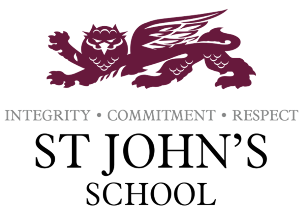 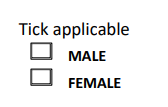 Student’s Name:  _____________________________        Year Group:  _________Must have items – Trousers of the same style and colour can be purchased elsewhere.All students also require a pair of trainers (Not sold in school)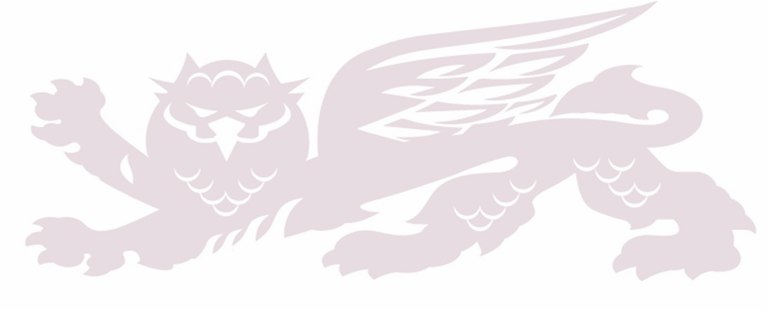 Cash payment onlyIf you wish to look at our uniform please visit our website under the following link:https://www.stjohnsschoolcyprus.com/information/uniformUniform ItemCostAge / SizeNo. RequiredTotal costPolo shirt€10Skirt€15Shorts€15Boys Trousers€10Girls Trousers€10Jumper€15Cardigan€15Uniform ItemCostAge / SizeNo. RequiredTotal costBlazer(limited stock and sizes)€25Hoodie€20PE Kit ItemCostAge / SizeNo. RequiredTotal CostHouse Shirt / Apollo€15House Shirt / Poseidon€15Black Plain Shorts€5Total cost of all uniform ordered:Final total:Date: